Physique, Chapitre 8	Terminale ST.P. : ETUDE DES PARAMETRES INFLUENCANT LA PERIODE D’OSCILLATION D’UN PENDULESITUATION-PROBLEMEComment mettre en évidence les différents paramètres influençant la période d'un oscillateur mécanique et son amortissement.DOCUMENTS MIS A DISPOSITION DU CANDIDATDocument 1 : Un peu d’histoireGalilée (1564 – 1642) est le premier savant à avoir étudié de façon quantitative les oscillations d’un pendule. Il utilisa son pouls pour mesurer la période de balancement du lustre suspendu à la voûte de la cathédrale de Pise. Il découvrit ainsi les lois pendulaires à la base des premières horloges à pendule.Document 2 : Qu’est ce qu’un système oscillant ?Un système oscillant est un système mécanique de centre d’inertie G, dont le mouvement :est périodique, c'est-à-dire qu’il se reproduit identique à lui-même, à intervalles de temps égaux ;s’effectue de part et d’autre d’une position d’équilibre stable.Document 3 : Qu’est ce qu’un pendule simple ? 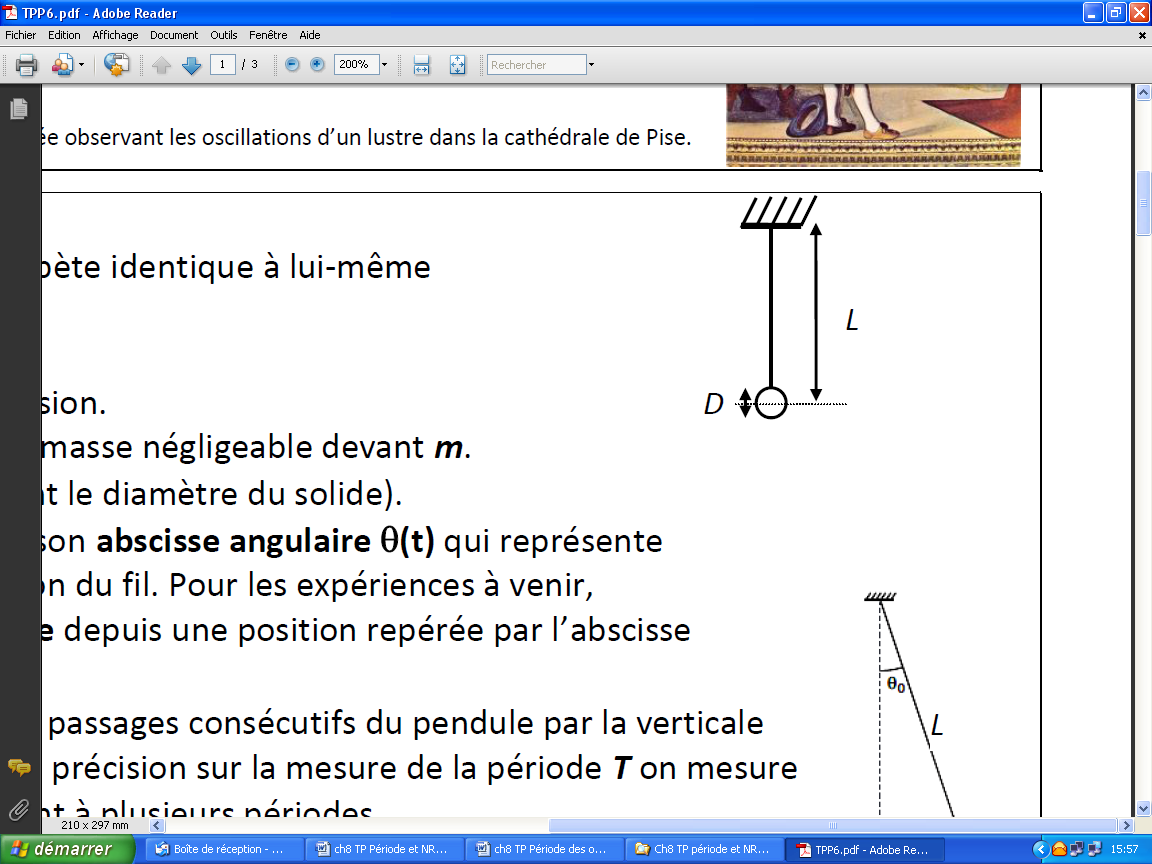 Un pendule est constitué: - d'un solide de masse m de petite dimension. - d'un fil inextensible de longueur L et de masse négligeable devant m. Le pendule est simple si L  10.D (D étant le diamètre du solide). La position du pendule est repérée par son abscisse angulaire (t) qui représente la direction entre la verticale et la direction du fil. 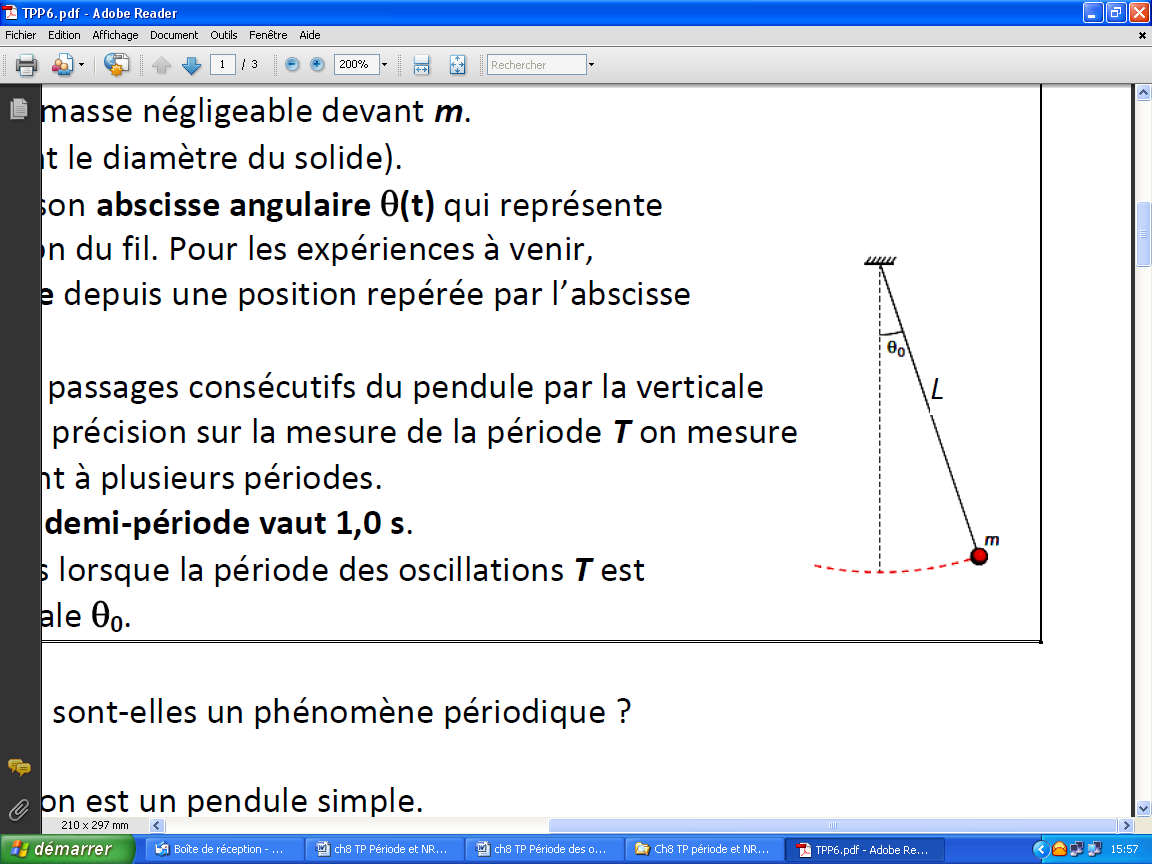 Pour les expériences à venir, on lâchera la masse m sans vitesse initiale depuis une position repérée par l’abscisse angulaire initiale 0. La période T est la durée séparant deux passages consécutifs du pendule par la verticale et dans le même sens. Afin d’améliorer la précision sur la mesure de la période T on mesure généralement une durée t correspondant à plusieurs périodes. Un pendule « bât » la seconde lorsque sa demi-période vaut 1,0 s. On parle d’isochronisme des oscillations lorsque la période des oscillations T est indépendante de l’abscisse angulaire initiale 0. La période T du pendule simple est définie par :		MATERIELS ET PRODUITS DISPONIBLESPendule	chronomètreDifférentes masses marquées	Un mètre rubanPotence	TRAVAIL A EFFECTUER I – UN PENDULE SIMPLE POUR MESURER LE TEMPSProuver qu’un pendule est simple1. Proposer un protocole expérimental pour vérifier que le pendule mis à disposition est un pendule simple. 2. Réaliser le protocole expérimental et conclure.2)	Déterminer la période d’oscillation d’un pendule1. Proposer un protocole expérimental pour mesure la période d’oscillation du pendule avec le plus de précision possible.2. Mettre en œuvre un protocole pour mesurer, avec la meilleure précision possible, la période T du pendule pour une longueur L = 50,0 cm.3. Ce résultat est-il en accord avec la valeur théorique ?3)	Déterminer les paramètres qui influent sur la période d’oscillation d’un penduleLa période T du pendule peut dépendre, à priori, de trois paramètres : la masse m du solide, l’abscisse angulaire initiale 0 et la longueur L. a) La masse du solide suspendu1. Proposer un protocole expérimental pour montrer que la période T du pendule est indépendante de la masse m du solide. 2. Réaliser le protocole expérimental et conclure.b) L’abscisse angulaire initial1. Proposer un protocole expérimental pour montrer que l’isochronisme des oscillations est vérifié seulement pour des oscillations de faible abscisse angulaire initiale 0. 2. Réaliser le protocole expérimental et conclure.c) La longueur du filPour 0 = 20°, mesurer la durée t correspondant à 5 périodes pour les différentes valeurs de L du tableau ci-dessous. Garder 3 chiffres significatifs pour T et T². Compléter le tableau ci-dessous :1. Tracer le graphe T2 = f(L) sur Excel. Décrire l’allure du graphe. Que peut-on en conclure ? 2. Déterminer la longueur L d’un pendule qui « bât la seconde ». Construire ce pendule et vérifier expérimentalement qu’il « bât » bien la seconde. APPEL N°1Appeler le professeur pour lui présenter le protocole expérimental ou en cas de difficultéAPPEL N°2Appeler le professeur pour lui présenter le protocole expérimental ou en cas de difficultéAPPEL N°3Appeler le professeur pour lui présenter le protocole expérimental ou en cas de difficultéAPPEL N°4Appeler le professeur pour lui présenter le protocole expérimentalou en cas de difficulté.L (en m)0,2000,4000,5000,6000,800t (en s)T (en s)T² ( en s²)